Department of Veterans AffairsPatient Centered Management Module (PCMM) – PCMM WebTechnical Manual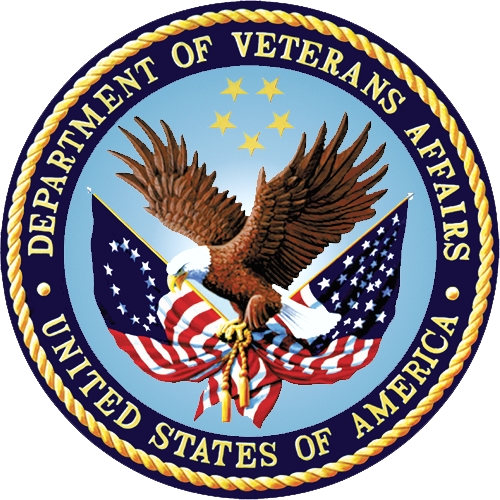 June 2015Documentation Version 1.1Department of Veterans AffairsOffice of Information and TechnologyProduct Development.Revision HistoryTable of Contents1.	Product Description	11.1.	About this Guide	11.2.	Referenced Documents	11.3.	File Retrieval	21.4.	Section 508 Compliance	22.	System Requirements	32.1.	Legacy Changes	32.2.	Patch OR*3.0*387 – PCMM Web Team Display Enhancements to CPRS	33.	Routines	33.1.	SD*53*603 Routines	33.2.	OR*3*387 Routines	44.	Checksums	54.1.	SD*53*603 Checksums	54.2.	OR*3*387 Checksums	65.	Remote Procedure Calls	65.1.	SD*53*603 Remote Procedure Calls	65.2.	OR*3*387 Remote Procedure Calls	76.	Additions to PCMM Data Dictionary	76.1.	Outpatient Profile #404.41	76.2.	Patient Team Assignment File #404.42	76.3.	Patient Team Position Assignment File #404.43	86.4.	Position Assignment History File #404.52	106.5.	PCMM Patient Events File #404.54	116.6.	Outpatient Encounter File #409.68	117.	Options	128.	Security	128.1.	VA Directive 6513	128.2.	KAAJEE	138.3.	IAM compliance	13Product DescriptionThe mission of the Department of Veterans Affairs (VA), the Office of Information and Technology (OIT), and the Veteran Heath Administration (VHA) is to provide benefits and services to Veterans of the United States. In meeting these goals, OIT strives to provide high-quality, effective, and efficient Information Technology (IT) services to those responsible for providing care to the Veterans at the point-of-care as well as throughout all the points of the Veterans’ health care in an effective, timely, and compassionate manner. VHA has developed a Primary Care (PC) system that balances productivity with quality, access, and patient service. Management of patient panels in PC through mandatory and consistent use of the Patient-Centered Management Module (PCMM) has supported this system redesign. In a PC setting and in the Patient-Aligned Care Team (PACT) model, patients are assigned a Primary Care Provider (PCP) who is responsible for delivering essential health care, coordinating all health care services, and serving as the point of access for VA care. The PCP works together with a team of professionals which includes nurses, pharmacists, social workers, health care professions, trainees, clerks, and more. The PCMM Web software is considered to be an important component in measuring patient demand and PCP capacity to meet that demand, as well as reduce wait times. It allows users to set up and define treatment teams, assign positions to the team, assign staff to positions, assign patients to the team, and assign patients to a PCP. PCMM Web was developed to assist VA facilities in implementing PC. PCMM Web supports both PC and non-PC teams. Teams are groups of staff members organized for a certain purpose.The PCMM software will be referred to as PCMM Web.  It is a National website and contains data for all sites.  It will replace the current PCMM software accessible on the user’s desktop.  An integral part of PCMM Web is the Data Migration that migrates the data from Legacy PCMM to PCMM Web.  It is accessed via the VA intranet by users who have been trained and granted access.  The main users of PCMM Web are PCMM Coordinators, Mental Health Treatment Coordinators, Transition and Care Management Coordinators, and Travelling Veteran Coordinators.  PCMM Web retrieves provider and patient data from VistA via VistALink and interfaces with the Master Veteran Index via HL7 and Java to validate each patient’s national identity.  PCMM Web synchronizes data back to the VistA PCMM files so it can continue to be accessed by existing software that currently utilizes it.About this GuidePatient Centered Management Module Technical Manual provides technical information for configuring, managing, and troubleshooting local components of the PCMM application.Referenced Documents The following documents and files are available on the Anonymous software directories identified in the table below:Patch OR*3.0*387 Release NotesPatch SD*53*603 Release NotesPatch SD*53*620 Release NotesPCMM Data Migration Installation GuidePCMM Installation GuidePCMM Production Operations Manual PCMM Web User GuideThe documents are available on the VistA Documentation Library (VDL), which is located at http://www.va.gov/vdl/application.asp?appid=211 and also available on TSPR, REDACTEDFile RetrievalFiles are available on the Anonymous software directories identified in the table below.Table 1: Anonymous Software DirectoriesThe documents appear on the Anonymous software directories under the file names listedSection 508 ComplianceVeterans Affairs, Office of Product Development (OPD), Product Assessment Competency Division has completed the Section 508 compliance auditing of Patient Centered Management Module (PCMM).The Patient Centered Management Module (PCMM) is assigned a Section 508 ID tracking number of 20457. The Patient Centered Management Module (PCMM) is assigned a Section 508 status of Conformant.  System RequirementsFor PCMM Web systems operations, review the PCMM Web Productions Operations Manual.Legacy ChangesThe purpose of the SD*5.3*603 patch is to install the VistA changes needed to support PCMM Web and to remove all user access for the Legacy PCMM GUI. Additionally, The PCMM NIGHTLY TASK job in TaskMan is no longer needed. For more information and how to install the patch, refer to Patient-Centered Management Module Web Installation Guide.Patch OR*3.0*387 – PCMM Web Team Display Enhancements to CPRSPatch OR*3.0*387 allows CPRS to retrieve the patient’s team and provider assignments from PCMM Web. For more information and how to install the patch, refer to Patient-Centered Management Module Web Installation GuideRoutinesSD*53*603 RoutinesSCMCTSK - Modified to update several files when a patient date of death is entered or removed in the Patient (#2) File.SCMCTSK2 - Modified to ensure the PCMM NIGHTLY TASK [SCMC PCMM NIGHTLY TASK] menu option job never runs on VistA. (A QUIT statement was added immediately after the entry point - NIGHT.)SCMCMHTC - Modified to fix a date comparison issue.SCAPMC23 - Modified to correct an endless loop when reading unexpected data.SCMCDD1 - Modified to create or update OUTPATIENT PROFILE (#404.41) records for all assignment types. The routine was also modified to add "fail-safes" to quit processing if PATIENT TEAM ASSIGNMENT (#404.42) or PATIENT TEAM POSITION ASSIGNMENT (#404.43) records are not found when sending mail messages.SCMCTSK5, SCMCTSK6 - The routines were modified to change auto-inactivation related time periods and other text in report and mail boiler plate text. All auto-inactivation processing will be performed by PCMM Web.SDCOU - Modified to create ACOD index records for Credit Stop Code OUTPATIENT ENCOUNTER (#409.68) records.  SD53P603 - Developed to perform the following actions:Add or update HWSC server and web service file entriesAdd the application proxy userConvert STATUS (#.12) in or PATIENT TEAM POSITION ASSIGNMENT (#404.43) from NA to IUBuild the new ACOD index for the OUTPATIENT ENCOUNTERS fileBuild the new C cross reference for PATIENT TEAM POSITION ASSIGNMENT (#404.43) TEAM POSITION (#.02)Un-schedule the legacy PCMM Nightly Task from TaskManPlace PCMM legacy menu options out-of-orderChange users' secondary menu option from SCMC PCMM GUI WORKSTATION to SCMC PCMMR WEB USER MENUCreate missing ACOD index records in OUTPATIENT ENCOUNTER (#409.68) fileDelete the trigger cross reference (FTEXR) on POSITION ASSIGNMENT HISTORY File (#404.52): FTEE EQUIVALENT (#.09)Create two records in the TEAM PURPOSE (#403.47) file: PRIMARY CARE – NVCC and PRIMARY CARE - HBPCSCMCOPT - Developed to place a number of PCMM legacy menu options and a protocol out-of-order. This routine also contains an entry point to change the value in the SECONDARY MENU OPTIONS (#.01) field in the SECONDARY MENU OPTIONS (#203) in the NEW PERSON (#200) file from SCMC PCMM GUI WORKSTATION to SCMC PCMMR WEB USER MENU. Both entry points are called by the post-installation routine, SD53P603.SCMCFPOS - Developed to fix the TEAM POSITION (#404.57) file at sites that have deviated from the gold STANDARD POSITION (#403.46) file that is released with this patch.SD53I603 - Developed to delete the global for the STANDARD POSITION (#403.46) file and create the initial file header.SCMCDDR - Developed to implement the RPC SCMC LISTER and returns VistA data to PCMM Web using the VA FileMan  DBS API: Lister (LIST^DIC).SCMCDDR0 - Developed to implement the RPC SCMC FINDER and returns VistA data to PCMM Web using the VA FileMan DBS API: Find (FIND^DIC).SCMCDDR2 - Developed to implement the RPC SCMC GETS ENTRY DATA and returns VistA data to PCMM Web using the VA FileMan DBS API: Data Retriever (GETS^DIQ).SCMCDDR3 - Developed to implement the RPC SCMC FILER and updates VistA data from PCMM Web using a VA FileMan DBS APIs: Filer (FILE^DIE) and Updater (UPDATE^DIE).SCMCENCT - Developed to implement the RPC SCMC GET PATIENT ENCOUNTERS and returns patient encounter data to PCMM Web. The data is used to determine if and when a patient had a completed encounter with a teamlet member.SCMCFTEE - Developed to implement the following five RPCs:SCMC FTEE CREATESCMC FTEE READSCMC FTEE READALL, SCMC FTEEUPDATESCMC FTEE DELETEThe RPCs allow PCMM Web to maintain FTEE HISTORY multiple (#1) in the POSITION ASSIGNMENT HISTORY (#404.52) file.SCMCNPER - Developed to implement the RPC SCMC GET NEW PERSON and returns provider information to PCMM Web.SCMCPAT - Developed to implement the RPC SCMC PATIENT DIEDON and returns a patient's date of death to PCMM Web.SCMCWS1, SCMCWS1A, SCMCWSUT - Developed to retrieve PACT and other team information that is displayed in the CPRS PC Details Window.OR*3*387 RoutinesORWPT1 - This routine contains the entry points for the Remote Procedure Calls ORWPT1 PRCARE and ORWPT1 PCDETAIL.ChecksumsSD*53*603 ChecksumsRoutine Name: SCAPMC23    Before: B18108399   After: B18453123  **41,148,603**Routine Name: SCMCDD1    Before: B22709019   After: B25172674  **41,89,107,603**Routine Name: SCMCDDR    Before:       n/a   After: B34341424  **603**Routine Name: SCMCDDR0    Before:       n/a   After: B16319343  **603**Routine Name: SCMCDDR2    Before:       n/a   After: B24257447  **603**Routine Name: SCMCDDR3    Before:       n/a   After:  B6820328  **603**Routine Name: SCMCENCT    Before:       n/a   After: B28013021  **603**Routine Name: SCMCFPOS    Before:       n/a   After: B95974585  **603**Routine Name: SCMCFTEE    Before:       n/a   After: B17041744  **603**Routine Name: SCMCMHTC    Before:  B9636096   After: B10680608  **575,603**Routine Name: SCMCNPER    Before:       n/a   After: B40344757  **603**Routine Name: SCMCOPT    Before:       n/a   After: B44626560  **603**Routine Name: SCMCPAT    Before:       n/a   After:  B7157117  **603**Routine Name: SCMCTSK    Before: B36651125   After: B38253964  **264,278,272,297,581,603**Routine Name: SCMCTSK2    Before:B103317459   After:B105827282  **297,498,527,499,532,504,603**Routine Name: SCMCTSK5    Before: B58969240   After: B59325306  **297,532,539,603**Routine Name: SCMCTSK6    Before: B61520556   After: B61603528  **297,532,581,603**Routine Name: SCMCWS1    Before:       n/a   After:B162034987  **603**Routine Name: SCMCWS1A    Before:       n/a   After: B97769299  **603**Routine Name: SCMCWSUT    Before:       n/a   After:  B5582990  **603**Routine Name: SD53I603    Before:       n/a   After:   B142505  **603**Routine Name: SD53P603    Before:       n/a   After:B249302623  **603**Routine Name: SDCOU    Before:  B4920937   After:  B4357231  **603**OR*3*387 ChecksumsRoutine Name: ORWPT1    Before: B25961923   After: B33003577  **10,109,280,340,306,387**Remote Procedure CallsSD*53*603 Remote Procedure CallsSC DELETE ENTRY, SC PAT ASGN MAILMAN, SC PATIENT LOOKUP - Modified-set APP PROXY ALLOWED to Y.SCMC FILER - Developed to update VistA data to PCMM Web using a VA FileMan DBS APIs: Filer (FILE^DIE) and Updater (UPDATE^DIE). Associated routine: SCMCDDR3.SCMC FINDER - Developed to return VistA data to PCMM Web using the VA FileMan DBS API: Find (FIND^DIC). Associated routine: SCMCDDR0.SCMC FTEE CREATE, SCMC FTEE READ, SCMC FTEE READALL, SCMC FTEE UPDATE, SCMC FTEE DELETE - The new RPCs were developed to allow PCMM Web to maintain the FTEE HISTORY (#1) multiple in the POSITION ASSIGNMENT HISTORY (#404.52) File. Associated routine: SCMCFTEE.SCMC GET NEW PERSON - Developed to return provider information to PCMM Web. Associated routine: SCMCNPER.SCMC GET PATIENT ENCOUNTERS - Developed to return patient encounter data to PCMM Web.  The data is used to determine if and when a patient has a completed encounter with a teamlet member. Associated routine: SCMCENCT.SCMC GETS ENTRY DATA - Developed to return VistA data to PCMM Web using the VA FileMan DBS API: Data Retriever (GETS^DIQ). Associated routine: SCMCDDR2.SCMC LISTER - Developed to return VistA data to PCMM Web using the VA FileMan DBS API: Lister (LIST^DIC). Associated routine: SCMCDDR.SCMC PATIENT DIEDON - Developed to return a patient's date of death to PCMM Web. Associated routine: SCMCPAT.SCMC PATIENT INFO - Developed to return patient demographic information to PCMM Web. Associated routine: SCMCPAT.SCMC PCDETAIL - Developed to return detailed PACT and other team assignment information for a patient.  Used to batch load CPRS PC Window Cache during PCMMR deployment. Associated routines: SCMCWS1, SCMCWS1A, SCMCWSUT.OR*3*387 Remote Procedure CallsORWPT1 PRCARE - Displays the CPRS Primary Care Header information.ORWPT1 PCDETAIL - Displays the CPRS Primary Care Detail window.Additions to PCMM Data DictionaryOutpatient Profile #404.41The following fields were added.Patient Team Assignment File #404.42The following fields were modified.Patient Team Position Assignment File #404.43The following fields were modified.Position Assignment History File #404.52The following fields were added or modified.PCMM Patient Events File #404.54New File - This file tracks patient events of interest to PCMM Web.  For patient death events, the file is updated by the DG FIELD MONITOR event driver executing the SCMC PCMM INACTIVATE ON DATE OF DEATH event protocol.Outpatient Encounter File #409.68The following fields were modified.OptionsSecurityVA Directive 6513VA directive 6513 “Secure External Connections” doesn’t apply since PCMM doesn’t access any systems external to the VA network and all PCMM users must first be on the network to access the application, either directly or over VA VPN.KAAJEEKAAJEE Security for Authentication and Authorization - The VA mandates implementing J2EE application security through the use of the KAAJEE framework. This constraint will be taken into account when designing the technical solution.IAM compliancePCMM follows the technical and business standards published by the Identity and Access Management (IAM) group to ensure that its user data remains protected and is consistent with the enterprise. Specifically PCMM uses the following services:Master Veteran Index (MVI) – serves as an authoritative source for persons’ identity traits. Provides initial VA identity correlation with external partners and across VistA sites, and maintains a record locator service for all client records known in VA.Identity Integration – Ensures application integration and consumption of identity services is configured to ensure identity data remains current and accurate.VAAFI – PCMMR access to MVI is secured via the VAAFI security toolFor more information, refer to REDACTED.DateVersionDescriptionAuthorJune 20151.1Minor changesREDACTEDJune 20151.0Initial Version. REDACTEDOI&T Field OfficeFTP AddressDirectoryREDACTEDREDACTEDREDACTEDREDACTEDREDACTEDREDACTEDREDACTEDREDACTEDREDACTEDREDACTEDREDACTEDREDACTEDTable 1: Types of Documentation Title File Name FTP Mode OR_30_387_rn.docPatient Centered Management Module (PCMM) – OR*3.0*387 Release NotesBinary SD_53_603_rn.docPatient Centered Management Module (PCMM) – SD*5.3*603 Release NoteBinary PCMMR_POM.docPatient Centered Management Module (PCMM) – Production Operations ManualBinary OR_30_387_DM.docPatient Centered Management Module Web Data Migration Guide (Patch SD*5.3*620)Binary SD_53_603_ig.docPatient Centered Management Module PCMM Web-VistA Binary SD_53_603_um.docPatient Centered Management Module (PCMM) Web User GuideBinary Data ElementName Global LocationData TypeDescription404.41,.06CPRS HEADER TEXT1;1Free TextThis field contains PACT assignment data to be used in the PCMM/R Header in CPRS for this patient.  It will be updated by PCMM when the patient's PACT team is assigned or unassigned.404.41,.07CPRS PC WINDOW CACHE2;0Word ProcessingThis field will contain a cached version of a patient's PACT and other team assignment details that is displayed in the CPRS PCMM Details Window.It will be updated each time a patient's PACT and other team details are requested by CPRS from PCMMR.  The cached data will display in the CPRS PCMM Details Window if the connection to PCMM is not available.Data ElementName Global LocationData TypeDescription404.42,.08ASSIGNMENT TYPE0;8Set of CodesThis field indicates the type of care provided by this assignment.'1' FOR PRIMARY CARE;'98' FOR PENDING PRIMARY CARE;'99' FOR OTHER;404.42,.15STATUS0;15Set of CodesThe status reason the patient was unassigned from the team.'DU' FOR DOD UNASSIGN;'IU' FOR INACTIVE UNASSIGN;'DD' FOR REASSIGN-DOD REMOVED;'PR' FOR PAT RELOCATED;'RP' FOR REQ BY PAT;'NN' FOR NOT NEEDED;'PC' FOR PROV CHANGE;'PI' FOR MVI MOVE/MERGE;'FT' FOR INTRA FAC TRANS;'MU' FOR MISSING/UNK;'MD' FOR M-PACT DENIAL/WDRAW;'DC' FOR DISCHARGE FROM CARE;'ER' FOR ERROR;Data ElementName Global LocationData TypeDescription404.43,.02TEAM POSITION0;2POINTER TO TEAM POSITION FILE (#404.57This field indicates a new cross reference was created.404.43,.12STATUS0;15Set of CodesThe status reason the patient was unassigned from a team position.'DU' FOR DOD UNASSIGN;'IU' FOR INACTIVE UNASSIGN;'DD' FOR REASSIGN-DOD REMOVED;'PR' FOR PAT RELOCATED;'RP' FOR REQ BY PAT;'NN' FOR NOT NEEDED;'PC' FOR PROV CHANGE;'PI' FOR MVI MOVE/MERGE;'FT' FOR INTRA FAC TRANS;'MU' FOR MISSING/UNK;'MD' FOR M-PACT DENIAL/WDRAW;'DC' FOR DISCHARGE FROM CARE;'ER' FOR ERROR;Data ElementName Global LocationCross ReferenceData TypeDescription404.52,.12TEAMLET POSITION0;12Set of Codes'1' FOR YES;                                '0' FOR NO;Previously, a patient encounter with a primary care provider or similar was necessary for that patient to avoid being inactivated. With the implementation of PCMM this was changed to include any provider assigned to a teamlet-designated position. 404.52,.09FTEE EQUIVALENT0;9Removed FTEXR cross referenceNumberThis field indicates the workload measurement. This information is transmitted in the HL7 workload message.404.52,1FTEE HISTORYBMultipleThis field indicates historical changes in FTEE values. This is maintained by PCMM Web and should not be edited.404.521,.01FTEE HISTORY0;1DateThis field indicates record of changes in FTEE. This is maintained by PCMM Web and should not be edited.404.521,.02VALUE0;2NumberThis field indicates historical record of FTEE changes. This is maintained by PCMM Web and should not be edited.404.521,.03USER0;3PointerThis field indicates when a user modifies the FTEE. This is maintained by PCMM Web and should not be edited.Data ElementName Global LocationCross ReferenceData TypeDescription404.54,.01PATIENT0;1BPointerThis field indicates the Patient to which the Event pertains.404.54,.02EVENT DATE/TIME0;2CDateThis is the date and time when the event occurred.404.54,.03EVENT CODE0;3Set of Codes'AD' FOR DATE OF DEATH SET; ‘AR' FOR DATE OF DEATH UNSET;This is a code to indicate the type of event that occurred.404.54,.04EVENT DATA1;1Free TextThis is additional information pertaining to the event.This field contains the date of death for "AD" EVENT CODE.Data ElementName Global LocationCross ReferenceData TypeDescription409.68,.02PATIENT0;2ACOD addedPointerThis field contains the patient associated with the encounter.409.68,.07CHECK OUT PROCESS COMPLETION0;7ACOD addedDateThis field indicates the check out process has been successfully completed for this outpatient encounter.Option NameTypeStatusSCMC PCMMR APP PROXY MENUbrokernew SCMC PCMMR WEB USER MENUbrokernewSC PCMM MARK OPT OUT OF ORDERroutinenewSCMC PCMM NIGHTLY TASKroutineout-of-orderSCMC PATIENT ASSIGN/UNASSIGNroutineout-of-orderSCMC CLEAN GHOST ENTRIESroutineout-of-orderSCMC CLEAN INSTITUTIONroutineout-of-orderSCMC CONVERSION TOOLS MENUmenuout-of-orderSCMC EXTEND A PATIENTroutineout-of-orderSCMC FLAGGEDroutineout-of-orderSCMC MU MASS TEAM UNASSIGNMENT routineout-of-orderSCMC PC ATTENDING CONVERSIONroutineout-of-orderSCMC PCMM BASELINE SEEDINGroutineout-of-orderSCMC PCMM EDIT PRACTIT #404.52 routineout-of-orderSCMC PRECEPTOR CONVERSIONroutineout-of-orderSCMC PRECEPTOR MIGRATION RPTroutineout-of-orderSCMC RETRANSMITroutineout-of-orderSCMC PCMM GUI WORKSTATIONbrokerout-of-orderSCMC PC ATTENDING ASGN RPTroutineout-of-order